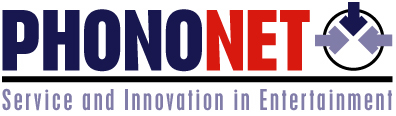 25 JAHRE PHONONETPHONONET - Servicepartner für die  EntertainmentbrancheHamburg, Mai 2016 Trotz eines harten Wettbewerbs kamen Anfang der 90er Jahre die führenden deutschen Musik-Hersteller überein, Geschäftsabläufe zu optimieren und den Austausch von Artikelstammdaten zwischen Handel, Industrie und Medien zu standardisieren. Das gemeinsame Ziel: Kosten für die Musikindustrie und den Handel zu senken. Heute verfügt die 1991 gegründete PHONONET über den größten Artikelstammdatenpool und Mediadatenkatalog in Deutschland und agiert mit zahlreichen Dienstleistungen an der Schnittstelle zwischen Industrie und Handel. „Die Gründung von PHONONET vor 25 Jahren war eine sehr smarte Entscheidung und ein Meilenstein für die deutsche Musikindustrie. Ein effizienter und transparenter Datenaustausch ist nicht nur das A und O im Geschäft, online wie offline, er beschert Lieferanten und Handel gleichermaßen auch deutliche Kosteneinsparungen“, bewertet Florian Drücke, Geschäftsführer des Bundesverbandes Musikindustrie (BVMI), die Bedeutung des PHONONET-Services für die gesamte Entertainmentbranche.Während in der Phonobranche Anfang der neunziger Jahre noch immer per Fax, Telefon oder Brief geordert wurde, erkannten zur gleichen Zeit führende Industrievertreter der Entertainmentbranche die Chancen eines elektronischen Geschäftsdatenaustauschs mit dem Handel. Denn noch immer mussten für Nachbestellungen Kataloge nach Artikeldaten durchforstet werden. Das war nicht nur ineffizient, sondern auch teuer. So war für die Musikindustrie die direkte Anbindung des Handels an ein EDI Netzwerk eine Schlüsselinitiative zum Aufbau einer Logistikstruktur, die auch einem kleineren, nicht so gut sortierten Plattenladen die Möglichkeit zu einer soliden Bestellpraxis gab: heute bestellt - morgen geliefert.Vor diesem Hintergrund wurde im Juli 1991 ein gemeinsames Service Center geschaffen - die PHONONET GmbH. Heute zählen zu den Partnern des Hamburger Unternehmens 130 Plattenfirmen und Vertriebsunternehmen, unter ihnen ebenso die Majors wie kleinere Indie-Labels. Und auch wenn der Austausch von Artikelstammdaten und Bestelldaten nach wie vor Kernkompetenz und wichtigstes Geschäftsfeld ist, hat PHONONET stets Lösungen für den gesamten Entertainmentmarkt im Blick. So ist der Dienstleister mit seinem ganzheitlichen Angebot aus Kommunikationssystem, Katalogplattform, Promotion Network und umfassender Musiksuchmaschine heute unverzichtbarer Service Partner der gesamten Entertainmentbranche. Denn zum Kerngeschäft kamen in den vergangenen 25 Jahren neue Dienstleistungen und elektronische Prozesse hinzu.Immer wieder bewies das Team von PHONONET in den letzten 25 Jahren Branchengespür und den Mut, Neues zu entwickeln sowie innovative Tools an den Markt zu bringen. Ein Erfolg war auch die Einführung des Musik Promotion Network, kurz MPN. Als Instrument zur digitalen Bemusterung Mitte 2002 vorgestellt, ist das System seit 2006 Marktführer in der digitalen Bemusterung von Medienpartnern und Radiostationen in Deutschland. In diesem Bereich zählen unter anderem die Rundfunkanstalten der ARD, aber auch führende private Radiosender zu den von PHONONET betreuten Partnern. „Noch in diesem Jahr werden wir der gestiegenen Mobilität auch im Business Bereich Rechnung tragen und eine mobile App für das MPN auf den Markt bringen“, sagt Dietmar Schlumbohm, Geschäftsführer der PHONONET GmbH.„25 Jahre PHONONET - vom Musik Datenbank Spezialisten hin zum formatübergreifenden Service Partner der gesamten Entertainmentbranche. 25 Jahre kontinuierliche Weiterentwicklung des Services, erfordern ein kreatives, flexibles und motiviertes Team. Da bleibt nur eins: Glückwunsch und Dank an die gesamte Mannschaft und für die Zukunft alles Gute“, sagt Frank Hohenböken, Managing Director Sales bei Universal Music. „PHONONET wird sicher auch in Zukunft ein zuverlässiger Partner für uns bleiben. Dafür sorgen seine innovativen Branchenlösungen und das Rundum-sorglos-Paket, das uns das gesamte Team sowohl physisch als auch digital stets bietet.“Sein eigenes Jubiläum feiert PHONONET gemeinsam mit der Branche über das Jahr verteilt mit mehreren Veranstaltungen, unter anderem dem MPN Radio Day am 24. Mai und im Rahmen des Reeperbahn Festivals am 22. September.Über die PHONONET GmbHPHONONET ist ein Dienstleistungsunternehmen für Label, Vertriebe, Medienpartner und Handel. Als standardisierte Schnittstelle und Plattformbetreiber bringt PHONONET heute alle Partner der Entertainmentbranche zusammen, vereinfacht und standardisiert Prozesse und schafft somit Wettbewerbsfähigkeit und Kosteneffizienz. Um seinen Kunden die größte Sicherheit in den angebotenen Prozessen und in der Datenverarbeitung zu garantieren, stellt sich PHONONET regelmäßig erfolgreich einer Systembegutachtung und Zertifizierung nach   ISO Standard 27001.PHONONET Deutschland wurde 1991 als Tochter des Bundesverband Musikindustrie/IFPI gegründet. Ziel war und ist die Automatisierung, Effizienzsteigerung und Kostensenkung ent lang der gesamten Supply Chain für Lieferanten und den Handel.Seit einigen Jahren ist PHONONET Deutschland auch der technische Serviceprovider für die unabhängigen Unternehmen PHONONET Österreich, PHONONET Schweiz und PHONONET GfK Benelux, die ebenfalls Serviceleistungen für Industrie, Handel und Medien insbesondere auf dem Gebiet der EDV anbieten.Weitere Informationen: www.phononet.de sowie www.phononet.at und   www.phononet.chGerne steht Ihnen PHONONET Geschäftsführer Dietmar Schlumbohm für ein Interview zur Verfügung. Diesen Text sowie Bildmaterial, ein Portraitfoto von Dietmar Schlumbohm und Infografiken zu den einzelnen Services finden Sie unter: www.phononet.de/presseMedienkontaktFelix Schwadtke-Heinrich community promotion ohg Tel. 040-432 08 46-17felix@community-promotion.com25 JAHRE PHONONETPHONONET Deutschland wurde 1991 als Tochter des Bundesverband Musikindustrie / IFPI gegründet. Ziel war und ist die Automatisierung, Effizienzsteigerung und Kostensenkung ent- lang der gesamten Supply Chain für Lieferanten und den Handel.Seit einigen Jahren ist PHONONET Deutschland auch der technische Serviceprovider für die unabhängigen Unternehmen PHONONET Österreich, PHONONET Schweiz und PHONONET GfK Benelux, die ebenfalls Serviceleistungen für Industrie, Handel und Medien insbesondere auf dem Gebiet der EDV anbieten.Weitere Informationen: www.phononet.de sowie www.phononet.at und   www.phononet.chGerne steht Ihnen PHONONET Geschäftsführer Dietmar Schlumbohm für ein Interview zur Verfügung. Diesen Text sowie Bildmaterial, ein Portraitfoto von Dietmar Schlumbohm und Infografiken zu den einzelnen Services finden Sie unter: www.phononet.de/presseMedienkontaktFelix Schwadtke-Heinrich community promotion ohg Tel. 040-432 08 46-17felix@community-promotion.com